衡水市人民医院拟录取劳务派遣工作人员名单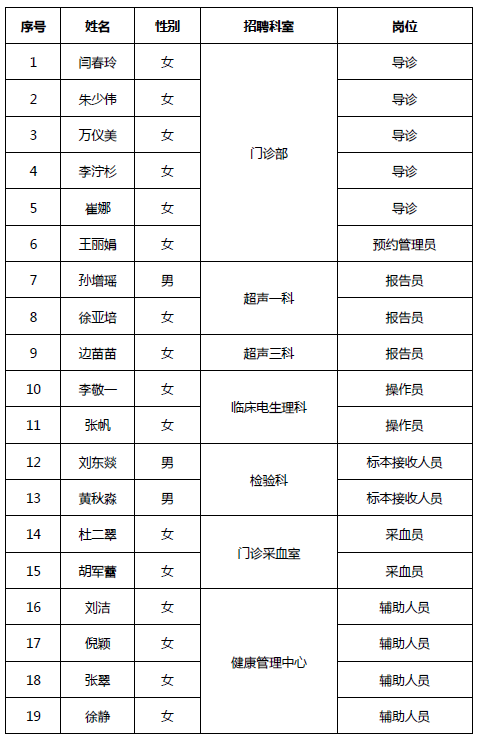 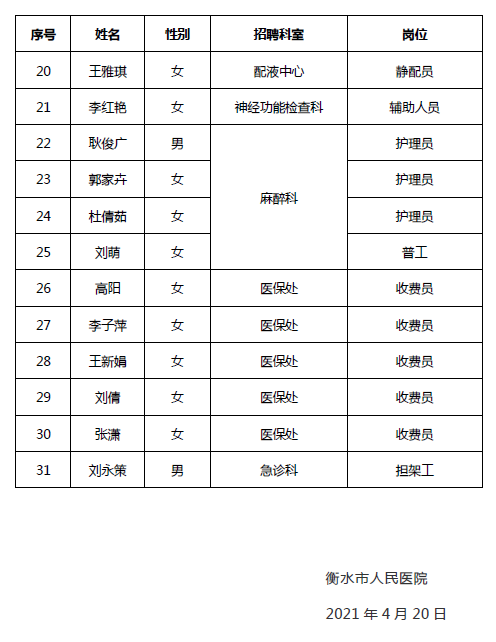 